РЕШЕНИЕРассмотрев проект решения о порядке оказания поддержки гражданам и их объединениям, участвующим в охране общественного порядка, создания условий для деятельности народных дружин на территории Петропавловск-Камчатского городского округа, внесенный заместителем председателя Городской Думы, председателем Комитета по социальной политике Смирновым С.И., в соответствии с пунктом 37 части 1 статьи 16 Федерального закона от 06.10.2003 № 131-ФЗ                  «Об общих принципах организации местного самоуправления в Российской Федерации», статьей 6 Федерального закона от 02.04.2014 № 44-ФЗ «Об участии граждан в охране общественного порядка», Законом Камчатского края от 29.12.2014 № 569 «Об обеспечении участия граждан и их объединений в охране общественного порядка в Камчатском крае», пунктом 27 части 2 статьи 28 и пунктом 40 части 1 статьи 48 Устава Петропавловск-Камчатского городского округа, Городская Дума Петропавловск-Камчатского городского округа РЕШИЛА:1. Принять в первом чтении прилагаемый проект решения о порядке оказания поддержки гражданам и их объединениям, участвующим в охране общественного порядка, создания условий для деятельности народных дружин на территории Петропавловск-Камчатского городского округа.2. Создать рабочую группу по доработке указанного в пункте 1 настоящего решения проекта решения в следующем составе:председатель рабочей группы:3. Рабочей группе доработать указанный проект решения и представить его Главе Петропавловск-Камчатского городского округа, исполняющему полномочия председателя Городской Думы Петропавловск-Камчатского городского округа, для внесения на рассмотрение Городской Думы Петропавловск-Камчатского городского округа.Приложение к решению Городской Думы Петропавловск-Камчатского городского округаот 28.10.2015 № 845-рРЕШЕНИЕот ______________№ ____-ндО порядке оказания поддержки гражданам и их объединениям, участвующим в охране общественного порядка, создания условий для деятельности народных дружин на территории Петропавловск-Камчатского городского округаПринято Городской Думой Петропавловск-Камчатского городского округа(решение от __________№ _____-р)Статья 1. Общие положения1. Настоящее Решение о порядке оказания поддержки гражданам и их объединениям, участвующим в охране общественного порядка, создания условий для деятельности народных дружин на территории Петропавловск-Камчатского городского округа (далее - Решение) разработано в соответствии с пунктом 37 части 1 статьи 16 Федерального закона от 06.10.2003 № 131-ФЗ «Об общих принципах организации местного самоуправления в Российской Федерации», статьей 6 Федерального закона от 02.04.2014 № 44-ФЗ «Об участии граждан в охране общественного порядка» (далее - Федеральный закон «Об участии граждан в охране общественного порядка»), Законом Камчатского края от 29.12.2014 № 569         «Об обеспечении участия граждан и их объединений в охране общественного порядка в Камчатском крае», пунктом 27 части 2 статьи 28 и пунктом 40 части 1 статьи 48 Устава Петропавловск-Камчатского городского округа и устанавливает порядок оказания поддержки гражданам и их объединениям, участвующим в охране общественного порядка, создания условий для деятельности народных дружин на территории Петропавловск-Камчатского городского округа.2. Граждане участвуют в охране общественного порядка в Петропавловск-Камчатском городском округе в формах и на условиях, установленных Федеральным законом «Об участии граждан в охране общественного порядка», в том числе посредством участия в деятельности народных дружин и общественных объединений правоохранительной направленности.3. Основные понятия, используемые в настоящем Решении, применяются в том же значении, что и в Федеральном законе «Об участии граждан в охране общественного порядка». 4. Оказание поддержки гражданам и их объединениям, участвующим                      в охране общественного порядка, создание условий для деятельности народных дружин осуществляется администрацией Петропавловск-Камчатского городского округа в лице ее органов, установленных постановлением администрации Петропавловск-Камчатского городского округа.Статья 2. Полномочия администрации Петропавловск-Камчатского городского округаК полномочиям администрации Петропавловск-Камчатского городского округа относятся:1) разработка, утверждение и реализация муниципальных программ, содержащих мероприятия, направленные на оказание поддержки гражданам и их объединениям, участвующим в охране общественного порядка, создание условий для деятельности народных дружин;2) обеспечение предоставления поддержки гражданам, участвующим в охране общественного порядка, и членам их семей, объединениям, участвующим в охране общественного порядка, в формах и порядке, установленных настоящим Решением;4) создание условий для деятельности народных дружин;5) установление границ территории, на которой может быть создана народная дружина;6) учет уведомлений о создании на территории Петропавловск-Камчатского городского округа народных дружин, участвующих в охране общественного порядка;7) взаимодействие с органами государственной власти Камчатского края, а также гражданами и их объединениями, участвующими в охране общественного порядка;8) согласование в соответствии с Федеральным законом «Об участии граждан в охране общественного порядка»:а) кандидатур командиров народных дружин, избираемых членами народных дружин;б) кандидатур командиров народных дружин из числа членов казачьих обществ, назначаемых атаманами окружных (отдельских) казачьих обществ;в) планов работы народных дружин, места и времени проведения мероприятий по охране общественного порядка, количества привлекаемых к участию в охране общественного порядка народных дружинников;9) участие в определении порядка взаимодействия народных дружин с органами внутренних дел (полицией) и иными правоохранительными органами;10) размещение в целях содействия гражданам, участвующим в поиске лиц, пропавших без вести на официальном сайте администрации Петропавловск-Камчатского городского округа в информационно- телекоммуникационной сети «Интернет», а также в официальных средствах массовой информации общедоступной информации о лицах, пропавших без вести, месте их предполагаемого поиска, контактной информации координаторов мероприятий по поиску лиц, пропавших без вести, иной общедоступной информации, необходимой для эффективного поиска лиц, пропавших без вести.11) иные полномочия, предусмотренные федеральным законодательством, настоящим Законом и муниципальными нормативными правовыми актами.Статья 3. Поддержка народных дружинников и иных граждан, участвующих в охране общественного порядка в Петропавловск-Камчатского городского округе Народным дружинникам за счет бюджета Петропавловск-Камчатского городского округа могут предоставляться следующие меры поддержки:1) обеспечение бесплатного проезда на всех видах общественного транспорта (за исключением такси) в Петропавловск-Камчатском городском округе во время исполнения обязанностей народного дружинника;2) единовременное вознаграждение, в том числе за помощь в раскрытии преступлений и задержании лиц, их совершивших;3) меры морального стимулирования в соответствии с Решением Городской Думы Петропавловск-Камчатского городского округа от 31.10.2013 № 145-нд             «О наградах и почетных званиях Петропавловск-Камчатского городского округа»;4) иные меры поддержки, устанавливаемые муниципальными нормативными правовыми актами.Статья 4. Поддержка народных дружин и общественных объединений правоохранительной направленности, участвующих в охране общественного порядка в Петропавловск-Камчатского городского округе Народным дружинам, участвующим в охране общественного порядка, может предоставляться:1) поддержка, включающая материально-техническое обеспечение деятельности народных дружин, в том числе предоставление помещений, технических средств и иных материальных средств, необходимых для осуществления их деятельности в соответствии с мерами, установленными муниципальными программами;2) консультативная помощь по вопросам, возникающим при решении задач, стоящих перед народными дружинами и общественными объединениями.Статья 5. Финансовое обеспечение 1. Финансовое обеспечение реализации настоящего Решения в части расходов местных бюджетов осуществляется за счет бюджетных ассигнований, предусмотренных в бюджете Петропавловск-Камчатского городского округа на указанные цели, в том числе на финансовое обеспечение реализации муниципальных программ, содержащих мероприятия, направленные на обеспечение участия граждан и их объединений в охране общественного порядка, создание условий для деятельности народных дружин в Петропавловск-Камчатском городском округе.2. Муниципальные программы, содержащие мероприятия, направленные на обеспечение участия граждан и их объединений в охране общественного порядка в Петропавловск-Камчатском городском округе, могут предусматривать софинансирование из краевого бюджета расходов на финансовое обеспечение реализации настоящего Решения.Статья 6. Заключительные положения1. Настоящее Решение вступает в силу через 10 дней после дня его официального опубликования.2. Со дня вступления в силу настоящего Решения признать утратившими силу:1) Решение Городской Думы Петропавловск-Камчатского городского округа от 26.06.2013 № 89-нд «О порядке создания условий для деятельности добровольных формирований населения по охране общественного порядка на территории Петропавловск-Камчатского городского округа»;2) Решение Городской Думы Петропавловск-Камчатского городского округа от 26.06.2013 № 89-нд от 05.03.2014 № 206-нд «О внесении изменений в Решение Городской Думы Петропавловск-Камчатского городского округа от 26.06.2013           № 89-нд «О порядке создания условий для деятельности добровольных формирований населения по охране общественного порядка на территории Петропавловск-Камчатского городского округа».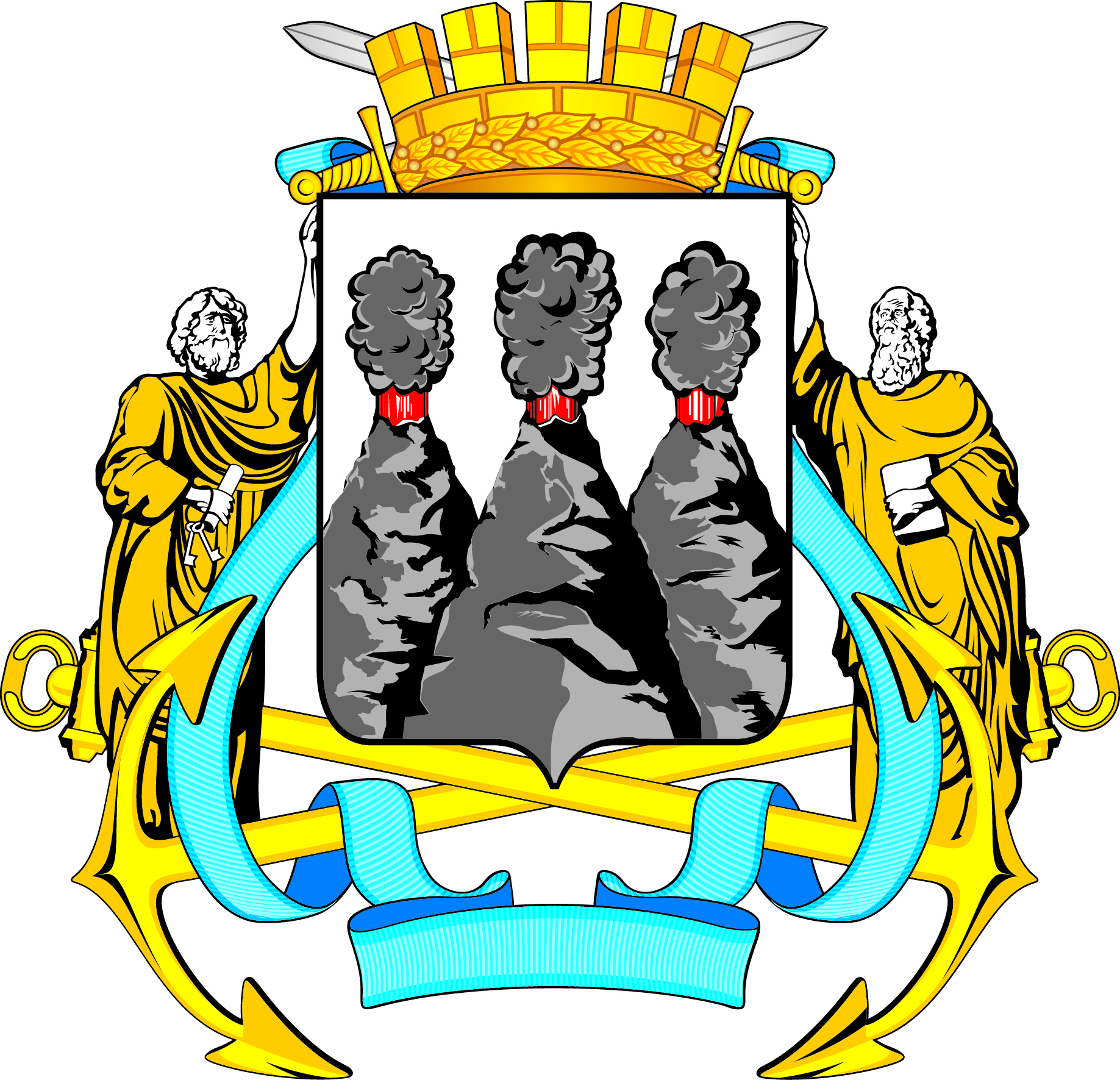 ГОРОДСКАЯ ДУМАПЕТРОПАВЛОВСК-КАМЧАТСКОГО ГОРОДСКОГО ОКРУГАот 28.10.2015 № 845-р38-я сессияг.Петропавловск-КамчатскийО принятии в первом чтении проекта решения о порядке оказания поддержки гражданам и их объединениям, участвующим в охране общественного порядка, создания условий для деятельности народных дружин            на территории Петропавловск-Камчатского городского округаСилинник П.А.   -начальник Административно-контрольного управления администрации Петропавловск-Камчатского городского округа;заместитель председателя рабочей группы:заместитель председателя рабочей группы:заместитель председателя рабочей группы:Кирносенко А.В.-заместитель председателя Городской Думы Петропавловск-Камчатского городского округа, председатель Комитета по местному самоуправлению       и межнациональным отношениям;секретарь рабочей группы:секретарь рабочей группы:секретарь рабочей группы:Логинов М.М.-начальник юридического отдела Административно- контрольного управления администрации Петропавловск-Камчатского городского округа;члены рабочей группы:члены рабочей группы:члены рабочей группы:Аббасова Н.П.-консультант юридического отдела аппарата Городской Думы Петропавловск-Камчатского городского округа;Заколутин А.В.-главный специалист-эксперт правового отдела Аппарата администрации Петропавловск-Камчатского городского округа;Тарасик Э.П.-заместитель председателя Контрольно-счетной палаты Петропавловск-Камчатского городского округа;Устинов А.А.-начальник отдела безопасности Административно- контрольного управления администрации Петропавловск-Камчатского городского округа;Ханина Т.Ю.-главный специалист-эксперт отдела бюджетной политики и правового обеспечения департамента финансов администрации Петропавловск-Камчатского городского округа.Глава Петропавловск-Камчатского городского округа, исполняющий полномочия председателя Городской Думы     К.Г. СлыщенкоГОРОДСКАЯ ДУМАПЕТРОПАВЛОВСК-КАМЧАТСКОГО ГОРОДСКОГО ОКРУГАГлава Петропавловск-Камчатского городского округа      К.Г. Слыщенко